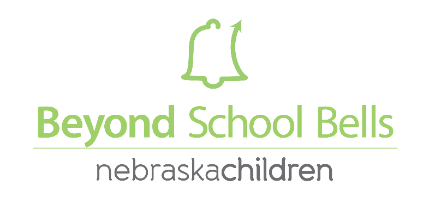 2020 Incubator Grant Application: New Program PART I – PROGRAM NEED Briefly describe your school and the community you serve. Please check all applicable boxes below if applicable to your school/program:Has your school/community conducted an informal or formal needs assessment to identify the need/s for programming?   If so, please briefly outline the findings.  Please indicate below the stakeholders in your school/community that have expressed support of a new afterschool program: Briefly explain the vision driving your community’s interests in starting an afterschool and summer program. PART II – PROGRAM DESCRIPTION Provide a general overview of the type/s of programming you would like to offer in your afterschool and summer program (Robotics, STEM, Service Projects, Arts, Gardening, etc.): AFTERSCHOOL PROGRAMMING: Indicate below the days/hours your program plans to operate.SUMMER PROGRAMMING      Indicate below the days/hours your program plans to operate. How many students will be served?  PART III – BUDGET What is your estimate of program costs?  Please enclose an annotated budget proposal (Attachment C) that briefly outlines (1) the proposed programming expenses and (2) how local resources (both cash and/or in-kind) from your local partner/s will be used to leverage grant funds for the programming described in the grant application.In developing your initial program budget, we strongly encourage you to visit the Beyond School Bells ELO Toolkit Funding Structures section for sample budgets and funding sources.PART IV – COLLABORATIVE RESOURCES Name(s) of Local Partner(s) providing matching financial contribution/s.  Please also include amount/s of contribution, this includes in-kind contributions.  rief description of Partner(s) and what role they will play in supporting your programming.  *Please attach two letters of commitment from (1) local partner/s identified above and (2) a School District administrator.   Title  School  Identified by NDE as Needs Improvement Previously had an afterschool program No other academically enriched afterschool program is available in our communityPreviously had a summer program Superintendent  Community Members School Board Members Local Business/esSchool Administrator/s City Government (mayor, city council)TeachersPolice ParentsLocal Extension/4-H MondayTuesdayWednesdayThursdayFridayMondayTuesdayWednesdayThursdayFridayNumber of weeks:Number of weeks:Number of weeks:Number of weeks:Number of weeks:AfterschoolSummerNumber of students to be served: Grades to be served: 